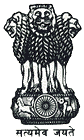 Statement by India at the 37th Session of the Universal Periodic Review (UPR) Working Group Meeting (18 – 29 January, 2021): 3rd UPR of Lebanon – Interactive Dialogue, delivered by Mr. Pawankumar Badhe, First Secretary, Permanent Mission of India, Geneva 18th January, 2021Excellency,India warmly welcomes the delegation of Lebanon and thanks the delegation for their comprehensive presentation.2. We commend the progress made by Lebanon since its second UPR, particularly its accession to the International Convention for the Suppression of the Financing of Terrorism and the adoption of the National Strategy for Gender Equality 2017-2030.3. In the spirit of constructive cooperation, India makes the following recommendations to Lebanon:Consider ratifying the Convention of Rights of People with Disabilities at the earliest.Further strengthening national laws to prevent gender-based exploitation and discrimination.Take necessary steps to prohibit child marriages and combat worst forms of child labour.4. We wish the delegation of Lebanon all the best for its review.Thank you, Excellency.*****